Как правильно описать себя в резюмеМногие из искателей недооценивает силу резюме. Конечно, они описывают какой-то опыт работы и образование, вспоминают о семейном положении и тому подобное. Но мало кто уделяет нужное внимание блоку о себе, и делают они это зря.Достижения вне работыЕсли в блоке с дополнительной информацией ты напишеш, что увлекаешься бегом, принимал участие в двух марафонах или получил золото в соревнованиях по плаванию, вряд ли тебя за это осудят :) Наоборот, подобными достижениями ты продемонстрируешь такие качества, как упорство, выдержку, умение достигать целей.Предпочтения и вкусыНеплохо было бы написать, что ты любишь читать (если любишь), но не просто в целом, а уточнить, какому жанру или автору отдаешь предпочтение, принимаешь участие в книжных клубах и тому подобное. О чем это расскажет рекрутеру? О твоем широком кругозоре, желание учиться, любовь к хорошей литературе.Или, например, ты увлекаешься искусством или музыкой. Звучит впечатляюще. Особенно, если ты сам играешь или разбираешься в тонкостях исполнения. Это расскажет о разнообразии твоих интересов. И это точно лучше чем «Есть много хобби».ПринципыТы можешь немного вспомнить о своих принципах. Например, сказать, что хочешь работать в дружном коллективе, где все уважают друг друга. Это лучше чем «коммуникабельность» и «общительность». Или можешь написать, что всегда доводишь дело до конца, не останавливаясь на полурезультатах. И это интереснее чем «трудолюбивый».Имей в виду. Мы вовсе не говорим, что коммуникабельность или стрессоустойчивость - это плохо. Но пока эти слова используют так часто и не всегда уместно, что лучше их избегать, если хочешь, чтобы твое резюме отличалось от сотен других.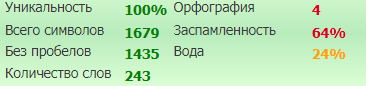 